Fiche découverte bénévole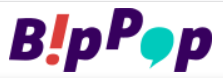 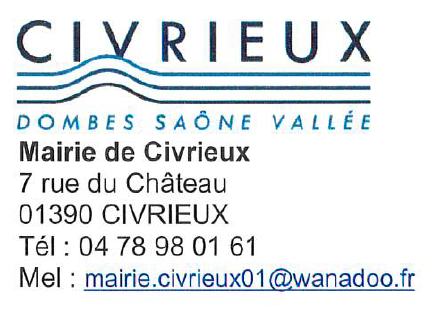 Date : Renvoyer ce fichier à l’administrateur PIP POP : mairie.civrieux01@wanadoo.fr - 06 82 28 40 34Les parties grisées seront renseignées par l’administratrice lors d’une rencontre ou d’un échange téléphonique.Nom :      Nom :      Prénom :      Prénom :      Adresse :      Adresse :      Adresse :      Adresse :       :      Adresse électronique :      Adresse électronique :      Adresse électronique :      Situation familiale :      Situation familiale :      Situation familiale :      Âge :      En activité : 	Libellé de l’activité :      En activité : 	Libellé de l’activité :      En activité : 	Libellé de l’activité :      En activité : 	Libellé de l’activité :      À la retraite : 	Libellé de l’ancienne activité :      À la retraite : 	Libellé de l’ancienne activité :      À la retraite : 	Libellé de l’ancienne activité :      À la retraite : 	Libellé de l’ancienne activité :      Déjà bénévole : 	Si déjà bénévole, préciser le nom des associations et votre fonction :Déjà bénévole : 	Si déjà bénévole, préciser le nom des associations et votre fonction :Pourquoi faîtes-vous du bénévolat ?      Pourquoi faîtes-vous du bénévolat ?      Centres d’intérêts :      Centres d’intérêts :      Compétences :      Compétences :      Maîtrise de l’outil numérique : Maîtrise de l’outil numérique : Relation avec le CCAS : Relation avec le CCAS : Mobilité : 	Possibilité d’utiliser mon véhicule : Mobilité : 	Possibilité d’utiliser mon véhicule : Rayon d’action maximum : Rayon d’action maximum : Souhaite intervenir au domicile des bénéficiaires : Souhaite intervenir au domicile des bénéficiaires : Types d’action : 	Courses 	Courses accompagnées 	Transports solides 	Entretiens téléphoniques 	Visites de courtoisie 	Lecture à domicile 	Promenade du chien  	Portages de livres 	Club de jeux  	Mise en route et réglage d’appareils 	Aide à l’utilisation des outils de communication  	Démarches administratives ou auprès des opérateurs  	Autres :      Types d’action : 	Courses 	Courses accompagnées 	Transports solides 	Entretiens téléphoniques 	Visites de courtoisie 	Lecture à domicile 	Promenade du chien  	Portages de livres 	Club de jeux  	Mise en route et réglage d’appareils 	Aide à l’utilisation des outils de communication  	Démarches administratives ou auprès des opérateurs  	Autres :      Disponibilité	Lundi 	Mardi 	Mercredi 	Jeudi 	vendredi 	Samedi 	Dimanche aléatoire 	Matinée 	Après-midi 	 Inscription sur Bip Pop : 	Depuis le : Inscription sur Bip Pop : 	Depuis le : Formation sur le site faite le :  	Avec :      Formation sur le site faite le :  	Avec :      Souhaite participer à la présentation du réseau :  Accompagner des bénévoles : Souhaite participer à la présentation du réseau :  Accompagner des bénévoles : Charte du bénévolat signée : 	Le : Charte du bénévolat signée : 	Le : Remarques sur le site :      Remarques sur le site :      